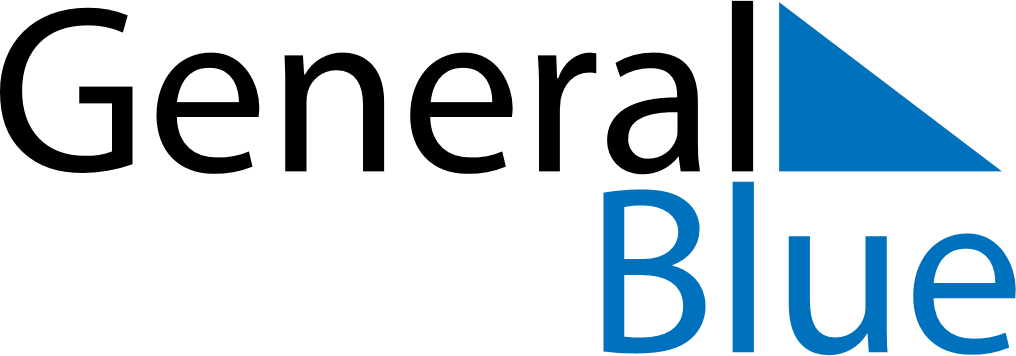 April 2024April 2024April 2024April 2024April 2024April 2024Ostroleka, Mazovia, PolandOstroleka, Mazovia, PolandOstroleka, Mazovia, PolandOstroleka, Mazovia, PolandOstroleka, Mazovia, PolandOstroleka, Mazovia, PolandSunday Monday Tuesday Wednesday Thursday Friday Saturday 1 2 3 4 5 6 Sunrise: 6:07 AM Sunset: 7:08 PM Daylight: 13 hours and 0 minutes. Sunrise: 6:04 AM Sunset: 7:09 PM Daylight: 13 hours and 5 minutes. Sunrise: 6:02 AM Sunset: 7:11 PM Daylight: 13 hours and 9 minutes. Sunrise: 5:59 AM Sunset: 7:13 PM Daylight: 13 hours and 13 minutes. Sunrise: 5:57 AM Sunset: 7:15 PM Daylight: 13 hours and 17 minutes. Sunrise: 5:55 AM Sunset: 7:16 PM Daylight: 13 hours and 21 minutes. 7 8 9 10 11 12 13 Sunrise: 5:52 AM Sunset: 7:18 PM Daylight: 13 hours and 25 minutes. Sunrise: 5:50 AM Sunset: 7:20 PM Daylight: 13 hours and 30 minutes. Sunrise: 5:48 AM Sunset: 7:22 PM Daylight: 13 hours and 34 minutes. Sunrise: 5:45 AM Sunset: 7:24 PM Daylight: 13 hours and 38 minutes. Sunrise: 5:43 AM Sunset: 7:25 PM Daylight: 13 hours and 42 minutes. Sunrise: 5:41 AM Sunset: 7:27 PM Daylight: 13 hours and 46 minutes. Sunrise: 5:38 AM Sunset: 7:29 PM Daylight: 13 hours and 50 minutes. 14 15 16 17 18 19 20 Sunrise: 5:36 AM Sunset: 7:31 PM Daylight: 13 hours and 54 minutes. Sunrise: 5:34 AM Sunset: 7:33 PM Daylight: 13 hours and 58 minutes. Sunrise: 5:32 AM Sunset: 7:34 PM Daylight: 14 hours and 2 minutes. Sunrise: 5:29 AM Sunset: 7:36 PM Daylight: 14 hours and 6 minutes. Sunrise: 5:27 AM Sunset: 7:38 PM Daylight: 14 hours and 10 minutes. Sunrise: 5:25 AM Sunset: 7:40 PM Daylight: 14 hours and 14 minutes. Sunrise: 5:23 AM Sunset: 7:42 PM Daylight: 14 hours and 18 minutes. 21 22 23 24 25 26 27 Sunrise: 5:20 AM Sunset: 7:43 PM Daylight: 14 hours and 22 minutes. Sunrise: 5:18 AM Sunset: 7:45 PM Daylight: 14 hours and 26 minutes. Sunrise: 5:16 AM Sunset: 7:47 PM Daylight: 14 hours and 30 minutes. Sunrise: 5:14 AM Sunset: 7:49 PM Daylight: 14 hours and 34 minutes. Sunrise: 5:12 AM Sunset: 7:50 PM Daylight: 14 hours and 38 minutes. Sunrise: 5:10 AM Sunset: 7:52 PM Daylight: 14 hours and 42 minutes. Sunrise: 5:08 AM Sunset: 7:54 PM Daylight: 14 hours and 46 minutes. 28 29 30 Sunrise: 5:06 AM Sunset: 7:56 PM Daylight: 14 hours and 50 minutes. Sunrise: 5:04 AM Sunset: 7:58 PM Daylight: 14 hours and 54 minutes. Sunrise: 5:02 AM Sunset: 7:59 PM Daylight: 14 hours and 57 minutes. 